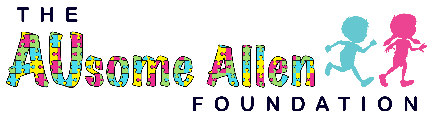 Ausome Allen Championship Sponsor-Title Sponsor-$7,000 Company will be recognized as the Ausome Allen Championship Sponsor anytime our event is mentioned or shared via FB, Radio, Instagram, Magazines, Newspapers etc….Company Name/Logo will go on Championship banner for each division and used for presenting the winning teams their trophiesCompany Name/Logo will be put on each individual and team trophy presented to the winners in each division.Link to company and logo on our FB Event Page and websiteCompany Name/Logo on ALL Ausome Allen Shirts. Champion and MerchandiseCompany Name/Logo included on signage at the event/venue, around the ballpark inside and outCompany Name/Logo on game day schedule programCompany Name/Logo included on sweat ragsCompany Name/Logo included on all promotional emails and social media blastsCompany Name/Logo on additional fliers if paid on or before 08/01/23 (500+fliers printed and distributed)Free Booth setup at eventFree team entry for tournament. Men or Co-EdComplete Puzzle Sponsor-Title Sponsor-$6,000 Company will be recognized as the complete Puzzle/Title Sponsor anytime our event is mentioned or shared via FB, Radio, Instagram, Magazines, Newspapers etc….Link to company and logo on our FB Event Page and websiteCompany Name/Logo on ALL Ausome Allen Championship shirts and MerchandiseCompany Name/Logo included on signage at the event/venue, around the ballpark inside and outCompany Name/Logo on game day schedule programCompany Name/Logo included on sweat ragsCompany Name/Logo included on all promotional emails and social media blastsCompany Name/Logo on additional fliers if paid on or before 8/01/23 (500+fliers printed and distributed)Free Booth setup at eventFree team entry for tournament. Men or Co-EdBlue & Yellow Puzzle Pieces Sponsor-$5,000Company will be recognized as the blue and yellow puzzle pieces sponsor anytime our event is mentioned or shared via FB, Radio, Instagram, Magazines, Newspapers etc….Link to company and logo on our FB Event Page and websiteCompany Name/Logo on Ausome Allen merchandise shirtsCompany Name/Logo included on signage at the Ausome Allen tent and ConcessionCompany Name/Logo included on sweat ragsCompany Name/Logo included on all promotional emails and social media blastsFree Booth setup at eventFree team entry for tournament. Men or Co-EdRed & Green Puzzle Pieces Sponsor-$3,000Link to company and logo on our FB Event Page and websiteCompany Name/Logo on Ausome Allen Merchandise shirtCompany Name/Logo included on signage at the Ausome Allen tent, Concession, and throughout the ballparkCompany Name/Logo included on sweat ragsFree Booth setup at eventFree team entry for tournament. Men or Co-EdField Sponsor-$2,000Company Name/Logo will be advertised on all 3 fiends and the dugouts.Company Name/Logo included on sweat rags.Company Name/Logo included on all promotional emails and social media blastsCompany Name/Logo included on signage throughout the ballparkFree team entry for tournament. Men or Co-EdT-shirt Sponsor-$1,000Company Name/Logo on ALL Ausome Allen Merchandise T-shirtsCompany Name/Logo will be advertised on Ausome Allen BannerCompany Link and logo on our Facebook event page and websiteThe additional Puzzle Pieces-$500Company Name/Logo on all Social media advertising Company Name/Logo on signage at concession stands.Non-Profit 501C3